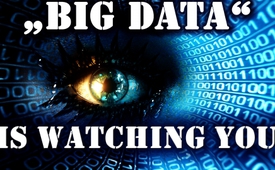 „Big Data“ is watching you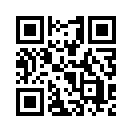 Hugtakið „Big Data“ eða ´gagnagnótt´ fjallar um að allt sem við gerum á „netinu“, skilji eftir sig stafrænar leifar – sem síðan eru vistaðar.„Big Data“ is watching you 
Hugtakið „Big Data“ eða ´gagnagnótt´ fjallar um að allt sem við gerum á „netinu“, skilji eftir sig stafrænar leifar – sem síðan eru vistaðar.  Sérhver innkaup með kreditkorti, hver leitarniðurstaða á Google, hver snerting við snjallsímann, staðsetning allra þeirra sem bera farsíma, sérhvert „læk“, allt er vistað.  Með einu „læk“ tjá notendur samfélagsmiðla (eins og Twitter og Facebook) stuðning sinn við eitthvað.  Rannsókn sem gerð var á rúmlega 86.000 Facebook-notendum komst að eftirfarandi niðurstöðu: 
Þegar notandi hefur „lækað“ 70-sinnum nægir það til að búa til persónuleika-prófíl sem segir meira til um þessa persónu en vinhópurinn veit; 150 „læk“ gefa meiri upplýsingar um persónu heldur en eigin fjölskylda hefur vitneskju um.  
Niðurstaðan: Hver sem gefur sig þannig á vald Facebook og félaga , gerir sig útreikanlegan, gerir auðvelt að ráðskast með sig og sig þar að auki berskjaldaðan, sé hann flokkaður sem „ósamræmanlegur við kerfið“!eftir frá mol.Heimildir:Heimildir/krækjur:
http://www.tagesanzeiger.ch/ausland/amerika/Diese-Firma-weiss-was-Sie-denken/story/25805157
https://de.wikipedia.org/wiki/Like_(Button)Þetta gæti þér líka þótt áhugavert:---Kla.TV – Hinar fréttirnar ... frjálsar – óháðar – óritskoðaðar ...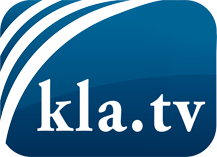 það sem fjölmiðlar ættu ekki að þegja um ...fáheyrt frá fólkinu, für das Volk ...reglulegar fréttir á www.kla.tv/isÞað borgar sig að fylgjast með!Ókeypis áskrift með mánaðarlegu fréttabréfi á netfangið
þitt færðu hér: www.kla.tv/abo-isÁbending öryggisins vegna:Mótraddir eru því miður æ oftar þaggaðar niður eða þær ritskoðaðar. Svo lengi sem flytjum ekki fréttir samkvæmt áhuga og hugmyndafræði kerfispressan getum við sífellt reikna með því að leitað sé eftir tilliástæðum til þess að loka fyrir eða valda Kla.TV skaða.Tengist því í dag óháð internetinu! Smellið hér: www.kla.tv/vernetzung&lang=isLicence:    Creative Commons leyfi sé höfundar getið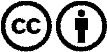 Við útbreiðslu og deilingu skal höfundar getið! Efnið má þó ekki kynna tekið úr því samhengi sem það er í.
Stofnunum reknum af opinberu fé (RÚV, GEZ, ...) er notkun óheimil án leyfis. Brot á þessum skilmálum er hægt að kæra.